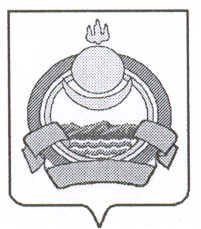 СОВЕТ ДЕПУТАТОВмуниципального образования городского поселения « Поселок Онохой»Заиграевского района Республики Бурятия671300   п.Онохой       ул. Гагарина, д.11          тел. 56-2-59,         56-3-03РЕШЕНИЕп.Онохой                                                                                              № 75 от «29»  мая 2017 г. «О мероприятиях по подготовке к отопительному сезону 2017-2018гг. ООО « ЖКХ-Онохой»	Руководствуясь Федеральным законом от 06.10.2003г. №131-ФЗ «Об общих принципах организации местного самоуправления в Российской Федерации, статьями 21,33 Устава муниципального образования городского поселения «Поселок Онохой», Совет депутатов РЕШИЛ:	1. Принять к сведению информацию директора ООО «ЖКХ-Онохой»  о  мероприятиях по подготовке к отопительному сезону 2017-2018гг. жилищно-коммунального хозяйства на территории муниципального образования городского поселения «Поселок Онохой», (мероприятия прилагаются)	2. Постоянной комиссии по социальным вопросам и жилищно-коммунальному хозяйству осуществлять контроль о выполнении мероприятий  по прохождению отопительного сезона 2017-2018гг.  				                                	  		                         	Глава муниципального образованиягородского поселения «Поселок Онохой»	        		Е.А.Сорокин